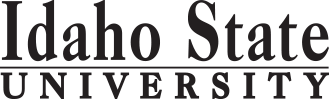 Course Subject and TitleCr. Min. Grade*GE, UU or UM**Sem. OfferedPrerequisitePrerequisite or
Co RequisitePrerequisite or
Co RequisiteSemester One  |  FallSemester One  |  FallSemester One  |  FallSemester One  |  FallSemester One  |  FallSemester One  |  FallSemester One  |  FallSemester One  |  FallEMGT 1110 Leadership and Influence3DEMGT 1121 Principles of Emergency Management3DGE Objective 1: ENGL 1101 English Composition3C-GEF, S, SuAppropriate placement scoreGE Objective 3: MATH 1153 Intro to Statistics 13GEMATH 1108 or appropriate placement score GE Objective 6: POLS 1101 Intro to US Government 13GETotal15Semester Two  |  SpringSemester Two  |  SpringSemester Two  |  SpringSemester Two  |  SpringSemester Two  |  SpringSemester Two  |  SpringSemester Two  |  SpringSemester Two  |  SpringEMGT 1122 Emergency Resources Management 3DEMGT 1121EMGT 1121EMGT 2224 Disaster Response and Recovery3DEMGT 1121EMGT 1121GE Objective 1: ENGL 1102 Critical Reading and Writing3C-GEENGL 1101 or equivalentGE Objective 4: PHIL 1103 Intro to Ethics 23GEGE Objective 5: CHEM 1100 (or other choice)4GE                                                                               Total             16Semester Three  |  FallSemester Three  |  FallSemester Three  |  FallSemester Three  |  FallSemester Three  |  FallSemester Three  |  FallSemester Three  |  FallSemester Three  |  FallEMGT 2221 Emergency Management Operations3DEMGT 1121EMGT 1121EMGT 2222 Emergency Planning3D EMGT 1121EMGT 1121EMGT 2223 Mitigation for Emergency Managers3D EMGT 1121EMGT 1121GE Objective 2: COMM 1101 Principles of Speech3GE GE Objective 6:  SOC 1101 Intro to Sociology 13GE15                                                                                             TotalSemester Four  |  SpringSemester Four  |  SpringSemester Four  |  SpringSemester Four  |  SpringSemester Four  |  SpringSemester Four  |  SpringSemester Four  |  SpringSemester Four  |  SpringEMGT 2225 Emergency Management Exercise Design 3DEMGT 1121EMGT 1121GE Objective 4:3GEGE Objective 5:3GEGE Objective 7 or 8: 3GEGE Objective 9:3GE                                                                                             Total15                                                         COMPLETION OF A.S. EMERGENCY MANAGEMENT IS A PREQUISTE FOR THE B.S. IN EMERGENCY MANAGEMENT                                                         COMPLETION OF A.S. EMERGENCY MANAGEMENT IS A PREQUISTE FOR THE B.S. IN EMERGENCY MANAGEMENT                                                         COMPLETION OF A.S. EMERGENCY MANAGEMENT IS A PREQUISTE FOR THE B.S. IN EMERGENCY MANAGEMENT                                                         COMPLETION OF A.S. EMERGENCY MANAGEMENT IS A PREQUISTE FOR THE B.S. IN EMERGENCY MANAGEMENT                                                         COMPLETION OF A.S. EMERGENCY MANAGEMENT IS A PREQUISTE FOR THE B.S. IN EMERGENCY MANAGEMENT                                                         COMPLETION OF A.S. EMERGENCY MANAGEMENT IS A PREQUISTE FOR THE B.S. IN EMERGENCY MANAGEMENT                                                         COMPLETION OF A.S. EMERGENCY MANAGEMENT IS A PREQUISTE FOR THE B.S. IN EMERGENCY MANAGEMENT                                                         COMPLETION OF A.S. EMERGENCY MANAGEMENT IS A PREQUISTE FOR THE B.S. IN EMERGENCY MANAGEMENTSemester Five  |  FallSemester Five  |  FallSemester Five  |  FallSemester Five  |  FallSemester Five  |  FallSemester Five  |  FallSemester Five  |  FallSemester Five  |  FallEMGT 3301 Incident Command System Advanced 23UMDEMGT 1101. Additional requirements may be required 2EMGT 3303 Disaster Response and Recovery Advanced3UMDEMGT 2224EMGT 4402 Critical Infrastructure Public-Private Issues3EMGT 4401Free Electives6                                                                                              Total15Semester Six  |  SpringSemester Six  |  SpringSemester Six  |  SpringSemester Six  |  SpringSemester Six  |  SpringSemester Six  |  SpringSemester Six  |  SpringSemester Six  |  SpringEMGT 3302 Hazards Mitigation3UMDEMGT 2223EMGT 3307 Social Dimensions of Disaster3UMDEMGT 2224EMGT 3308 Leading in Organizations3UMDEMGT Elective3                                                                                              Total15Semester Seven  | FallSemester Seven  | FallSemester Seven  | FallSemester Seven  | FallSemester Seven  | FallSemester Seven  | FallSemester Seven  | FallSemester Seven  | FallEMGT 3304 Integrated Systems in Emergency Management3UMDEMGT 2224EMGT 3305 Political & Policy Basis of Emergency Management3UMDPOLS 1101EMGT 4401 Research & Analysis Methods in Emergency Mgt.3UMDMATH 1153Free Electives8                                                                                             Total                                        17Semester Eight   |  Spring Semester Eight   |  Spring Semester Eight   |  Spring Semester Eight   |  Spring Semester Eight   |  Spring Semester Eight   |  Spring Semester Eight   |  Spring Semester Eight   |  Spring EMGT 4404 Emergency Management Capstone3Permission of instructor and approval of program directorPermission of instructor and approval of program directorEither EMGT 4403 Internship  OR Free Elective3Permission of instructor and approval of program directorPermission of instructor and approval of program directorEMGT 3309 Crisis Management & Leadership3EMGT Elective 3Free Electives (if needed)3                                                                                             Total                                              15*GE=General Education Objective, UU=Upper Division University, UM= Upper Division Major                                   **See Course Schedule section of Course Policies page in the e-catalog (or input F, S, Su, etc.) 
1 Recommended GE class that serves as prerequisite to some bachelor-level EMGT classes                                             2 See advising notes on page two*GE=General Education Objective, UU=Upper Division University, UM= Upper Division Major                                   **See Course Schedule section of Course Policies page in the e-catalog (or input F, S, Su, etc.) 
1 Recommended GE class that serves as prerequisite to some bachelor-level EMGT classes                                             2 See advising notes on page two*GE=General Education Objective, UU=Upper Division University, UM= Upper Division Major                                   **See Course Schedule section of Course Policies page in the e-catalog (or input F, S, Su, etc.) 
1 Recommended GE class that serves as prerequisite to some bachelor-level EMGT classes                                             2 See advising notes on page two*GE=General Education Objective, UU=Upper Division University, UM= Upper Division Major                                   **See Course Schedule section of Course Policies page in the e-catalog (or input F, S, Su, etc.) 
1 Recommended GE class that serves as prerequisite to some bachelor-level EMGT classes                                             2 See advising notes on page two*GE=General Education Objective, UU=Upper Division University, UM= Upper Division Major                                   **See Course Schedule section of Course Policies page in the e-catalog (or input F, S, Su, etc.) 
1 Recommended GE class that serves as prerequisite to some bachelor-level EMGT classes                                             2 See advising notes on page two*GE=General Education Objective, UU=Upper Division University, UM= Upper Division Major                                   **See Course Schedule section of Course Policies page in the e-catalog (or input F, S, Su, etc.) 
1 Recommended GE class that serves as prerequisite to some bachelor-level EMGT classes                                             2 See advising notes on page two*GE=General Education Objective, UU=Upper Division University, UM= Upper Division Major                                   **See Course Schedule section of Course Policies page in the e-catalog (or input F, S, Su, etc.) 
1 Recommended GE class that serves as prerequisite to some bachelor-level EMGT classes                                             2 See advising notes on page two*GE=General Education Objective, UU=Upper Division University, UM= Upper Division Major                                   **See Course Schedule section of Course Policies page in the e-catalog (or input F, S, Su, etc.) 
1 Recommended GE class that serves as prerequisite to some bachelor-level EMGT classes                                             2 See advising notes on page two2019-2020 Major RequirementsCR2019-2020 GENERAL EDUCATION OBJECTIVESSatisfy Objectives 1,2,3,4,5,6 (7 or 8) and 92019-2020 GENERAL EDUCATION OBJECTIVESSatisfy Objectives 1,2,3,4,5,6 (7 or 8) and 92019-2020 GENERAL EDUCATION OBJECTIVESSatisfy Objectives 1,2,3,4,5,6 (7 or 8) and 936  cr. minMAJOR REQUIREMENTS39-45GE Satisfied by A.S. degree in Emergency ManagementGE Satisfied by A.S. degree in Emergency ManagementGE Satisfied by A.S. degree in Emergency ManagementEmergency Management Core33EMGT 3301 Incident Command System Advanced 43EMGT 3302 Hazards Mitigation3EMGT 3303 Disaster Response and Recovery Advanced3EMGT 3304 Integrated Systems in Emergency Management3EMGT 3305 Political & Policy Basis of Emergency Management 23EMGT 3307 Social Dimensions of Disaster3EMGT 3308 Leading in Organizations3EMGT 3309 Crisis Management and Leadership 3EMGT 4401 Research and Analysis Methods in Emergency Mgt.13EMGT 4402 Critical Infrastructure Public-Private Issues3EMGT 4404 Emergency Management Capstone3Non-practitioner Additional Requirement +0-6EMGT 4403 InternshipEmergency Management Electives (Choose 6 credits)6EMGT 3306 or FSA 3336EMGT 3320 Public Admin and Emergency Management 2EMGT 3321 Sociology of Disaster 3                                                        EMGT 3322 Agro TerrorismEMGT 3323 Business & Industry Crisis Management  EMGT 3324 Geologic Hazards & Emergency ManagementEMGT 3325 Flood Plain Management                                  EMGT 3326 International DisastersEMGT 3327  Social Vulnerability Approach to Emergency Management 3EMGT 3328 Nonprofit Sector DisastersEMGT 3329 Technology in Emergency ManagementEMGT 4420 Legal Issues in Emergency Management EMGT 4421 Public Health PreparednessEMGT 4422 Terrorism in Emergency ManagementENGL 3307 Professional & Technical WritingGEOL 4403 Principles of Geographic Information SystemsHCA 3350 Organizational BehaviorMAP Credit SummaryMAP Credit SummaryMAP Credit SummaryCRMGT 3312 Individual & Organizational BehaviorMajor Major Major 39-45POLS 4434 Terrorism & Political ViolenceAS and General Education AS and General Education AS and General Education 61POLS 4452 Budgeting and FinanceFree Electives to reach 120 creditsFree Electives to reach 120 creditsFree Electives to reach 120 credits14-20POLS 4455 Environmental Politics and PolicyTOTALTOTALTOTAL120POLS 4458  Public Administration EthicsGraduation Requirement Minimum Credit ChecklistGraduation Requirement Minimum Credit ChecklistConfirmedConfirmedGraduation Requirement Minimum Credit ChecklistGraduation Requirement Minimum Credit ChecklistConfirmedConfirmedAdvising NotesAdvising NotesMinimum 36 cr. General Education Objectives (15 cr. AAS)Minimum 36 cr. General Education Objectives (15 cr. AAS)xx1 MATH 1153 is a pre-req for BS course EMGT 4401
2 POLS 1101 is a pre-req for BE course EMGT 3305 & 3320 (e) 
3 SOC 1101 is a pre-req for BS course EMGT 3321 (e) & 3327 (e)
(e) indicates elective offering1 MATH 1153 is a pre-req for BS course EMGT 4401
2 POLS 1101 is a pre-req for BE course EMGT 3305 & 3320 (e) 
3 SOC 1101 is a pre-req for BS course EMGT 3321 (e) & 3327 (e)
(e) indicates elective offeringMinimum 36 cr. General Education Objectives (15 cr. AAS)Minimum 36 cr. General Education Objectives (15 cr. AAS)xx1 MATH 1153 is a pre-req for BS course EMGT 4401
2 POLS 1101 is a pre-req for BE course EMGT 3305 & 3320 (e) 
3 SOC 1101 is a pre-req for BS course EMGT 3321 (e) & 3327 (e)
(e) indicates elective offering1 MATH 1153 is a pre-req for BS course EMGT 4401
2 POLS 1101 is a pre-req for BE course EMGT 3305 & 3320 (e) 
3 SOC 1101 is a pre-req for BS course EMGT 3321 (e) & 3327 (e)
(e) indicates elective offeringMinimum 16 cr. Upper Division in Major (0 cr.  Associate)Minimum 16 cr. Upper Division in Major (0 cr.  Associate)xx+ EMGT 4403 Internship is required for non-practitioners with less than 5 years of experience in the Emergency Management field+ EMGT 4403 Internship is required for non-practitioners with less than 5 years of experience in the Emergency Management fieldMinimum 36 cr. Upper Division Overall (0 cr.  Associate)Minimum 36 cr. Upper Division Overall (0 cr.  Associate)xxMinimum of 120 cr. Total (60 cr. Associate)Minimum of 120 cr. Total (60 cr. Associate)xxMinimum of 120 cr. Total (60 cr. Associate)Minimum of 120 cr. Total (60 cr. Associate)xx4 Students must complete FEMA EMI prerequisite courses:- Introduction to the Incident Command System (ICS 100);
- Incident Command System for Single Resources & Initial Action Incidents (ICS 200);
- An Introduction to the National Incident Management System (NIMS 700)

Contact Academic Advisor, Rachel Azzarito azzarach@isu.edu, to discuss pre-req requirements4 Students must complete FEMA EMI prerequisite courses:- Introduction to the Incident Command System (ICS 100);
- Incident Command System for Single Resources & Initial Action Incidents (ICS 200);
- An Introduction to the National Incident Management System (NIMS 700)

Contact Academic Advisor, Rachel Azzarito azzarach@isu.edu, to discuss pre-req requirements4 Students must complete FEMA EMI prerequisite courses:- Introduction to the Incident Command System (ICS 100);
- Incident Command System for Single Resources & Initial Action Incidents (ICS 200);
- An Introduction to the National Incident Management System (NIMS 700)

Contact Academic Advisor, Rachel Azzarito azzarach@isu.edu, to discuss pre-req requirements4 Students must complete FEMA EMI prerequisite courses:- Introduction to the Incident Command System (ICS 100);
- Incident Command System for Single Resources & Initial Action Incidents (ICS 200);
- An Introduction to the National Incident Management System (NIMS 700)

Contact Academic Advisor, Rachel Azzarito azzarach@isu.edu, to discuss pre-req requirementsMAP Completion Status (for internal use only)MAP Completion Status (for internal use only)MAP Completion Status (for internal use only)MAP Completion Status (for internal use only)4 Students must complete FEMA EMI prerequisite courses:- Introduction to the Incident Command System (ICS 100);
- Incident Command System for Single Resources & Initial Action Incidents (ICS 200);
- An Introduction to the National Incident Management System (NIMS 700)

Contact Academic Advisor, Rachel Azzarito azzarach@isu.edu, to discuss pre-req requirements4 Students must complete FEMA EMI prerequisite courses:- Introduction to the Incident Command System (ICS 100);
- Incident Command System for Single Resources & Initial Action Incidents (ICS 200);
- An Introduction to the National Incident Management System (NIMS 700)

Contact Academic Advisor, Rachel Azzarito azzarach@isu.edu, to discuss pre-req requirementsDateDateDate4 Students must complete FEMA EMI prerequisite courses:- Introduction to the Incident Command System (ICS 100);
- Incident Command System for Single Resources & Initial Action Incidents (ICS 200);
- An Introduction to the National Incident Management System (NIMS 700)

Contact Academic Advisor, Rachel Azzarito azzarach@isu.edu, to discuss pre-req requirements4 Students must complete FEMA EMI prerequisite courses:- Introduction to the Incident Command System (ICS 100);
- Incident Command System for Single Resources & Initial Action Incidents (ICS 200);
- An Introduction to the National Incident Management System (NIMS 700)

Contact Academic Advisor, Rachel Azzarito azzarach@isu.edu, to discuss pre-req requirementsDepartment: 9/10/19 RA9/10/19 RA9/10/19 RA4 Students must complete FEMA EMI prerequisite courses:- Introduction to the Incident Command System (ICS 100);
- Incident Command System for Single Resources & Initial Action Incidents (ICS 200);
- An Introduction to the National Incident Management System (NIMS 700)

Contact Academic Advisor, Rachel Azzarito azzarach@isu.edu, to discuss pre-req requirements4 Students must complete FEMA EMI prerequisite courses:- Introduction to the Incident Command System (ICS 100);
- Incident Command System for Single Resources & Initial Action Incidents (ICS 200);
- An Introduction to the National Incident Management System (NIMS 700)

Contact Academic Advisor, Rachel Azzarito azzarach@isu.edu, to discuss pre-req requirementsCAA or COT:2.9.2018 jh2.9.2018 jh2.9.2018 jhRegistrar: The requirements for the AS EMGT must be met in order to earn the BS EMGTThe requirements for the AS EMGT must be met in order to earn the BS EMGT